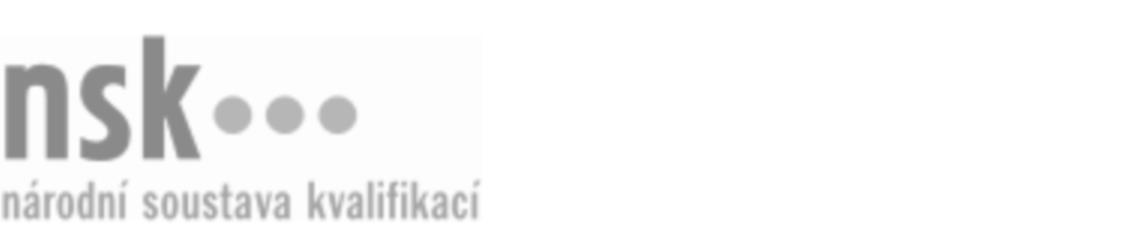 Autorizované osobyAutorizované osobyAutorizované osobyAutorizované osobyAutorizované osobyAutorizované osobyAutorizované osobyAutorizované osobyServisní mechanik/mechanička "velkých" chladicích a klimatizačních zařízení a tepelných čerpadel (kód: 23-055-H) Servisní mechanik/mechanička "velkých" chladicích a klimatizačních zařízení a tepelných čerpadel (kód: 23-055-H) Servisní mechanik/mechanička "velkých" chladicích a klimatizačních zařízení a tepelných čerpadel (kód: 23-055-H) Servisní mechanik/mechanička "velkých" chladicích a klimatizačních zařízení a tepelných čerpadel (kód: 23-055-H) Servisní mechanik/mechanička "velkých" chladicích a klimatizačních zařízení a tepelných čerpadel (kód: 23-055-H) Servisní mechanik/mechanička "velkých" chladicích a klimatizačních zařízení a tepelných čerpadel (kód: 23-055-H) Servisní mechanik/mechanička "velkých" chladicích a klimatizačních zařízení a tepelných čerpadel (kód: 23-055-H) Servisní mechanik/mechanička "velkých" chladicích a klimatizačních zařízení a tepelných čerpadel (kód: 23-055-H) Autorizující orgán:Autorizující orgán:Ministerstvo průmyslu a obchoduMinisterstvo průmyslu a obchoduMinisterstvo průmyslu a obchoduMinisterstvo průmyslu a obchoduMinisterstvo průmyslu a obchoduMinisterstvo průmyslu a obchoduMinisterstvo průmyslu a obchoduMinisterstvo průmyslu a obchoduMinisterstvo průmyslu a obchoduMinisterstvo průmyslu a obchoduMinisterstvo průmyslu a obchoduMinisterstvo průmyslu a obchoduSkupina oborů:Skupina oborů:Strojírenství a strojírenská výroba (kód: 23)Strojírenství a strojírenská výroba (kód: 23)Strojírenství a strojírenská výroba (kód: 23)Strojírenství a strojírenská výroba (kód: 23)Strojírenství a strojírenská výroba (kód: 23)Strojírenství a strojírenská výroba (kód: 23)Povolání:Povolání:Servisní mechanik „velkých“ chladicích a klimatizačních zařízení a tepelných čerpadelServisní mechanik „velkých“ chladicích a klimatizačních zařízení a tepelných čerpadelServisní mechanik „velkých“ chladicích a klimatizačních zařízení a tepelných čerpadelServisní mechanik „velkých“ chladicích a klimatizačních zařízení a tepelných čerpadelServisní mechanik „velkých“ chladicích a klimatizačních zařízení a tepelných čerpadelServisní mechanik „velkých“ chladicích a klimatizačních zařízení a tepelných čerpadelServisní mechanik „velkých“ chladicích a klimatizačních zařízení a tepelných čerpadelServisní mechanik „velkých“ chladicích a klimatizačních zařízení a tepelných čerpadelServisní mechanik „velkých“ chladicích a klimatizačních zařízení a tepelných čerpadelServisní mechanik „velkých“ chladicích a klimatizačních zařízení a tepelných čerpadelServisní mechanik „velkých“ chladicích a klimatizačních zařízení a tepelných čerpadelServisní mechanik „velkých“ chladicích a klimatizačních zařízení a tepelných čerpadelKvalifikační úroveň NSK - EQF:Kvalifikační úroveň NSK - EQF:333333333333Platnost standarduPlatnost standarduPlatnost standarduPlatnost standarduPlatnost standarduPlatnost standarduPlatnost standarduPlatnost standarduStandard je platný od: 16.12.2022Standard je platný od: 16.12.2022Standard je platný od: 16.12.2022Standard je platný od: 16.12.2022Standard je platný od: 16.12.2022Standard je platný od: 16.12.2022Standard je platný od: 16.12.2022Standard je platný od: 16.12.2022Servisní mechanik/mechanička "velkých" chladicích a klimatizačních zařízení a tepelných čerpadel,  29.03.2024 13:12:38Servisní mechanik/mechanička "velkých" chladicích a klimatizačních zařízení a tepelných čerpadel,  29.03.2024 13:12:38Servisní mechanik/mechanička "velkých" chladicích a klimatizačních zařízení a tepelných čerpadel,  29.03.2024 13:12:38Servisní mechanik/mechanička "velkých" chladicích a klimatizačních zařízení a tepelných čerpadel,  29.03.2024 13:12:38Servisní mechanik/mechanička "velkých" chladicích a klimatizačních zařízení a tepelných čerpadel,  29.03.2024 13:12:38Strana 1 z 2Strana 1 z 2Autorizované osobyAutorizované osobyAutorizované osobyAutorizované osobyAutorizované osobyAutorizované osobyAutorizované osobyAutorizované osobyAutorizované osobyAutorizované osobyAutorizované osobyAutorizované osobyAutorizované osobyAutorizované osobyAutorizované osobyAutorizované osobyNázevNázevNázevNázevNázevNázevKontaktní adresaKontaktní adresa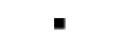 Institut profesního vzdělávání z. s.Institut profesního vzdělávání z. s.Institut profesního vzdělávání z. s.Institut profesního vzdělávání z. s.Institut profesního vzdělávání z. s.Jesenická 738/63, 79201 BruntálJesenická 738/63, 79201 BruntálInstitut profesního vzdělávání z. s.Institut profesního vzdělávání z. s.Institut profesního vzdělávání z. s.Institut profesního vzdělávání z. s.Institut profesního vzdělávání z. s.Jesenická 738/63, 79201 BruntálJesenická 738/63, 79201 BruntálJesenická 738/63, 79201 BruntálJesenická 738/63, 79201 BruntálŠkolicí středisko CHKT a TČ, s.r.o.Školicí středisko CHKT a TČ, s.r.o.Školicí středisko CHKT a TČ, s.r.o.Školicí středisko CHKT a TČ, s.r.o.Školicí středisko CHKT a TČ, s.r.o.Poděbradská 520/24, 19000 Praha 9Poděbradská 520/24, 19000 Praha 9Školicí středisko CHKT a TČ, s.r.o.Školicí středisko CHKT a TČ, s.r.o.Školicí středisko CHKT a TČ, s.r.o.Školicí středisko CHKT a TČ, s.r.o.Školicí středisko CHKT a TČ, s.r.o.Poděbradská 520/24, 19000 Praha 9Poděbradská 520/24, 19000 Praha 9Poděbradská 520/24, 19000 Praha 9Poděbradská 520/24, 19000 Praha 9Servisní mechanik/mechanička "velkých" chladicích a klimatizačních zařízení a tepelných čerpadel,  29.03.2024 13:12:38Servisní mechanik/mechanička "velkých" chladicích a klimatizačních zařízení a tepelných čerpadel,  29.03.2024 13:12:38Servisní mechanik/mechanička "velkých" chladicích a klimatizačních zařízení a tepelných čerpadel,  29.03.2024 13:12:38Servisní mechanik/mechanička "velkých" chladicích a klimatizačních zařízení a tepelných čerpadel,  29.03.2024 13:12:38Servisní mechanik/mechanička "velkých" chladicích a klimatizačních zařízení a tepelných čerpadel,  29.03.2024 13:12:38Strana 2 z 2Strana 2 z 2